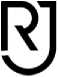 RETURN (WITHDRAWAL) FORM CUSTOMER DATACUSTOMER DATACUSTOMER DATACUSTOMER DATACUSTOMER DATACUSTOMER DATAFirst name:First name:First name:Postal code:Postal code:Postal code:Surname:Surname:Surname:Agreement date:Agreement date:Agreement date:Address:Address:Address:Product collection date:Product collection date:Product collection date:STATEMENT OF WITHDRAWALSTATEMENT OF WITHDRAWALSTATEMENT OF WITHDRAWALSTATEMENT OF WITHDRAWALSTATEMENT OF WITHDRAWALSTATEMENT OF WITHDRAWALI hereby certify that based on Art. 27 of the Consumer Rights Act of 30 May 2014, I hereby withdraw from this consumer agreement.
Additional information:I agree that the payment will be refunded into my bank account number:If the refund of funds into the bank account is not accepted or the bank account number is not given, the payment will be refunded by the use of the payment method used by the Customer.I hereby certify that based on Art. 27 of the Consumer Rights Act of 30 May 2014, I hereby withdraw from this consumer agreement.
Additional information:I agree that the payment will be refunded into my bank account number:If the refund of funds into the bank account is not accepted or the bank account number is not given, the payment will be refunded by the use of the payment method used by the Customer.I hereby certify that based on Art. 27 of the Consumer Rights Act of 30 May 2014, I hereby withdraw from this consumer agreement.
Additional information:I agree that the payment will be refunded into my bank account number:If the refund of funds into the bank account is not accepted or the bank account number is not given, the payment will be refunded by the use of the payment method used by the Customer.I hereby certify that based on Art. 27 of the Consumer Rights Act of 30 May 2014, I hereby withdraw from this consumer agreement.
Additional information:I agree that the payment will be refunded into my bank account number:If the refund of funds into the bank account is not accepted or the bank account number is not given, the payment will be refunded by the use of the payment method used by the Customer.I hereby certify that based on Art. 27 of the Consumer Rights Act of 30 May 2014, I hereby withdraw from this consumer agreement.
Additional information:I agree that the payment will be refunded into my bank account number:If the refund of funds into the bank account is not accepted or the bank account number is not given, the payment will be refunded by the use of the payment method used by the Customer.I hereby certify that based on Art. 27 of the Consumer Rights Act of 30 May 2014, I hereby withdraw from this consumer agreement.
Additional information:I agree that the payment will be refunded into my bank account number:If the refund of funds into the bank account is not accepted or the bank account number is not given, the payment will be refunded by the use of the payment method used by the Customer.PRODUCTS RETURNEDPRODUCTS RETURNEDPRODUCTS RETURNEDPRODUCTS RETURNEDPRODUCTS RETURNEDPRODUCTS RETURNEDItemIndex/NameIndex/NameIndex/NameQuantityReason (numbers)PLEASE GIVE A REASON FOR PRODUCT RETURNPLEASE GIVE A REASON FOR PRODUCT RETURNPLEASE GIVE A REASON FOR PRODUCT RETURNPLEASE GIVE A REASON FOR PRODUCT RETURNPLEASE GIVE A REASON FOR PRODUCT RETURNPLEASE GIVE A REASON FOR PRODUCT RETURN1. The product is different than the one in the photo.1. The product is different than the one in the photo.5. Product quality5. Product quality5. Product quality5. Product quality2. The Product is damaged/defective.2. The Product is damaged/defective.6. The cut of the Product does not fit.6. The cut of the Product does not fit.6. The cut of the Product does not fit.6. The cut of the Product does not fit.3. A wrong product was delivered.3. A wrong product was delivered.7. Delay in delivery.7. Delay in delivery.7. Delay in delivery.7. Delay in delivery.4. Bad size4. Bad size8. Other (please specify):8. Other (please specify):8. Other (please specify):8. Other (please specify):SIGNATURE OF THE CUSTOMERSIGNATURE OF THE CUSTOMER